INDICAÇÃO Nº 3552/2019Indica ao Poder Executivo Municipal ao Poder Executivo Municipal aos órgãos competentes, que execute o serviço de limpeza, em canaleta na Rua do Cromo esquina com do Cobre no bairro Vila Mollon, neste município.Excelentíssimo Senhor Prefeito Municipal, Nos termos do Art. 108 do Regimento Interno desta Casa de Leis, dirijo-me a Vossa Excelência para indicar que, por intermédio do Setor competente, que execute o serviço de limpeza, em canaleta na Rua do Cromo esquina com do Cobre no bairro Vila Mollon, neste município. Justificativa:visita realizada “in loco”, este vereador pôde constatar, que medidas URGENTES sejam tomadas, uma vez que no local supramencionado, em decorrência do mau estado que se encontra a canaleta está prejudicada a evasão, ocasionando acúmulo de água e resíduos sólidos tornando o local propício para criadouros de mosquitos transmissores de doenças.Plenário “Dr. Tancredo Neves”, em 19 de novembro de 2.019.                                     CELSO LUCCATTI CARNEIRO“Celso da Bicicletaria”-vereador-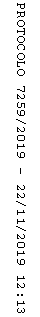 